Правительство Смоленской области п о с т а н о в л я е т:Внести в пункт 3 Порядка определения платы за использование земельных участков, находящихся в государственной собственности Смоленской области, земель или земельных участков, государственная собственность на которые не разграничена, для возведения гражданами гаражей, являющихся некапитальными сооружениями, на территории Смоленской области, утвержденного постановлением Администрации Смоленской области от 03.10.2022 № 707, изменение, заменив слова «определенным уставом соответствующего муниципального образования Смоленской области» словами «к полномочиям которого относится владение, пользование и распоряжение имуществом, находящимся в муниципальной собственности».ГубернаторСмоленской области                                                                                       В.Н. Анохин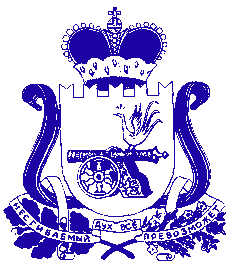 ПРАВИТЕЛЬСТВО СМОЛЕНСКОЙ ОБЛАСТИП О С Т А Н О В Л Е Н И Еот  № О внесении изменения в Порядок определения платы за использование земельных участков, находящихся в государственной собственности Смоленской области, земель или земельных участков, государственная собственность на которые не разграничена, для возведения гражданами гаражей, являющихся некапитальными сооружениями, на территории Смоленской области